    РОССИЙСКАЯ ФЕДЕРАЦИЯ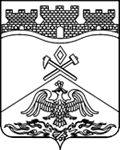     РОСТОВСКАЯ ОБЛАСТЬмуниципальное бюджетное дошкольное образовательное учреждение г.Шахты Ростовской области «Детский сад№80»                 346528, Россия, г. Шахты Ростовской обл., ул. Лозовая 31-б, тел.  (8636) 28-01-37; ПРИМЕРНОЕ календарное планирование непосредственно образовательной, самостоятельной и совместной деятельности педагога с детьми МБДОУ №80 г. ШахтыПодготовительная к школе группа Ноябрь 2015 год Понедельник«2» ноября 2015   года                                                                                                              ВОСПИТАТЕЛЬ: Малина Л.В.                           Совместная деятельность воспитателя с детьмиПрием детей          Индивидуальная работа (развитие речи):  «Что это значит?», «Когда это делаешь?» развивать у Леры А, Ани П, Насти Ш.речевую активность; упражнять в последовательности.Игры подвижные: «Зимующие и перелетные птицы», «Мы веселые ребята», «Кот на крыше».Дидактическая: «Подбери пару», «Холодные и теплые оттенки» закрепить умение сравнивать по цвету.на развитие мелкой  моторики рук: «Дождик», «Строим дом», «Засолка капусты».Беседа: «Огонь-друг, огонь -враг» закрепить правила пожарной безопасности, причины возникновения пожара.Утренняя гимнастика:  Комплекс № 10 с.101 Л.И.ПензулаеваСамостоятельная деятельность детей  (развивающие уголки): игры на конструирование  «Построй ворота», «Многоэтажные дома».Непосредственно образовательная деятельность (по расписанию)Тема: «Отважные парашютисты» с.66  И.А.Лыкова Программное содержание: создание коллективной композиции, сочетание разных техник и материалов. Продолжать учить лепить фигурку  человека из валика путем надрезания стекой и моделирования пропорциональных частей тела.Тема: физическое воспитание с.28 Л.И.ПензулаеваПрограммное содержание: закреплять навык ходьбы и бега по кругу; упражнять в ходьбе по канату; упражнять в энергичном отталкивании в прыжках через шнур.Тема: «Наша планета»Программное содержание: дать представление о наличии стран на планете Земля. Воспитывать гордость за свою страну и уважение к народам других стран.Совместная деятельность воспитателя с детьми                 ПРОГУЛКА: Наблюдение в природе (животный мир): за отлетом птиц  (воспитывать наблюдательность, желание помочь птицам в трудный период, изготовление кормушек).Труд в природе: сбор высохшей ботвы на клумбах  (воспитывать желание поддерживать порядок на участке).Игры:Подвижная: «Охотник и зайцы», «Пустое место», «Кто быстрей?».Сюжетно – ролевая: «Угостим дорогих гостей обедом» упражнять в игровой форме детей сервировке стола.Индивидуальная работа  (согласно сетки): «Который по счету?» упражнять Риту Н, Тенгиза Х, Максима К.в счете до 20 и в умении отвечать на вопрос с порядковым значением числа.Физические упражнения на равновесие: «По узенькой дорожке», «Не оступись».Самостоятельная деятельность детей (работа в центрах развития): п/и на ориентировку в пространстве: «Найди свое место», «Найди себе пару».ВТОРАЯ  ПОЛОВИНА  ДНЯНОД, самостоятельная и совместная деятельность воспитателя и детейОздоровительная гимнастика: Комплекс №5 «Жило-было солнышко»Игры:Подвижная: «Пятнашки», «Волк во рву», «Совушка».Строительная: конструирование из строительного материала.Индивидуальная работа  (сетка): «Вчера, сегодня, завтра» упражнять Сашу Д, Сашу Б, Артема Л.в формировании временных представлений.Чтение художественной литературы, заучивание: чтение произведений К.Чуковского «Краденое солнце», «Айболит», «Муха-цокотуха».Самостоятельная деятельность детей: игры на восприятие расстояния: «Далеко-близко», «Кто быстрее?», «Где, что стоит?».Работа с родителями: консультация  «О воспитании у детей желание и умение преодолевать трудности».Вторник«3» ноября 2015   года                                                                                                               ВОСПИТАТЕЛЬ: Малина Л.В.                           Совместная деятельность воспитателя с детьмиПрием детей Индивидуальная работа (экология): «Что, где растет?» упражнять Настю П, Ваню Б, Илью Т.в назывании и классификации овощей, фруктов, ягод.Игры: Дидактические: «Живая и неживая природа», «Найди пару», «Мои первые часы».Игры – хороводы: «Ручеек», «Карусель», «Мяч по кругу».на развитие речи: «Найди, что опишу», «Игра в загадки».
Общение, ситуации: «Как себя вести в общественном транспорте».Утренняя гимнастика: Комплекс № 10 с.101 Л.И.ПензулаеваСамостоятельная деятельность детей (в центрах развития): игры-забавы: «С кочки на кочку», «Зверинец», «Считай ногами».Непосредственно образовательная деятельность (по расписанию)Тема: «Осенние мотивы»  с.32 В.В.Гербова
Программное содержание:  учить детей рассматривать рисунки в книгах, объяснять, почему понравилась та или иная иллюстрация.Тема: «Такие разные зонтики» с.70  И.А.ЛыковаПрограммное содержание:  рисование узоров на полукруге; осмысление связи между орнаментом и формой.Тема: «Число 8. Цифра 8.» с.187  Л.Г.ПетерсонПрограммное содержание: повторить прием сравнения групп предметов по количеству с помощью составления пар.Тема: физическое воспитание на воздухе с.148  В.Г.Фролов                                                                                   Программное содержание: учить перебрасывать набивной мяч от груди двумя руками. Упражнять в приседании с мешочком на голове на гимнастической скамейке.                                 Совместная деятельность воспитателя с детьми  ПРОГУЛКА:Наблюдение в природе: за изменением температуры воздуха в течение дня (воспитывать наблюдательность, внимание).Игры: Подвижная: «Совушка», «Дед Мазай», «Садовник».Сюжетно – ролевая: «Я еду в транспорте» игровая ситуация.Математическая: «Веселый счет», «Найди предмет такой же формы».Индивидуальная работа  ИЗО (рисование): рисование транспорта будущего (развивать творческую фантазию).Упражнения на развитие основных движений: «Метко в цель», «Кати в цель».Самостоятельная деятельность: игры на транспортной площадке.ВТОРАЯ  ПОЛОВИНА  ДНЯНОД, самостоятельная и совместная деятельность воспитателя и детейОздоровительная гимнастика: Комплекс №5 «Жило-было солнышко»Театрализованная деятельность: пальчиковый театр «В гостях у светофорика» (расширять представления в игровой форме о назначении светофора для водителей и пешеходов».Игры: Подвижная: «Ловишка с лентой», «Не оставайся на полу», «Кот на крыше».Дидактическая: «Земля, огонь, воздух», «Узнай чей лист».на развитие мелкой моторики: «Мозаика», «Пазлы».Индивидуальная работа  (развитие речи): «Придумай другое слово», «Вспомни разные слова» активизация словаря у Славы Ч, Матвея П, Вани П.Самостоятельная деятельность детей (в центрах развития): игры на общее и различное «Поставь на свое место», «Найди похожие слова».Работа с родителями: беседа  «О трудолюбии и лености».